Publicado en Valencia  el 15/11/2022 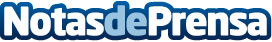 El IVAJ analiza los retos de la juventud y los nuevos modelos de masculinidad en el ‘Congrés de Joventut’El politólogo Pablo Simón y la subdirectora de la FAD Anna Sanmartín han impartido dos de las ponencias de la segunda jornada del congreso. Pobreza, emancipación, mercado laboral, sistema educativo y estado del bienestar son algunos de los grandes temas que se han tratadoDatos de contacto:Alba Vilar677908692Nota de prensa publicada en: https://www.notasdeprensa.es/el-ivaj-analiza-los-retos-de-la-juventud-y-los Categorias: Educación Sociedad Valencia Eventos http://www.notasdeprensa.es